NOTES:  Unit 11, Section 1 Graphic Displays		NAME ____________________________Data Table and Bar Graph					Data Table and Pie Chart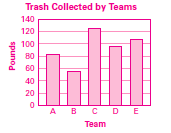 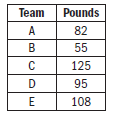 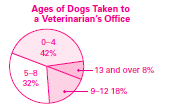 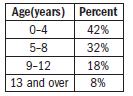 Date Table and Line Graph			Dotplot			Histogram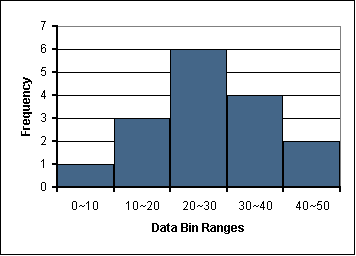 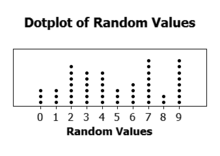 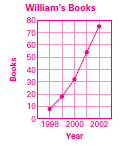 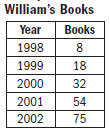 Frequency Distribution Table			Quantitative and Categorical VariablesQuantitative Variable: takes numerical values for which arithmetic operations such as adding and averaging make sense.  Examples:  cholesterol levels, salaries, numerical test grades, etc.   Categorical Variable: places an individual into one of several groups or categories. Examples: car color, gender, zip code, drink size, etc.  Test GradeFrequency50 – 59 260 – 69 270 – 79 580 – 89 890 – 99 3100 – 109 1